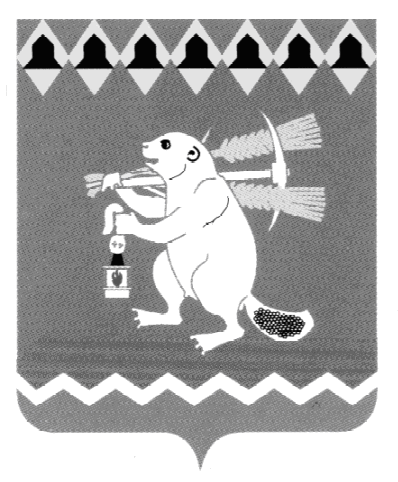 Артемовский городской округТерриториальный орган местного самоуправления села Мостовскогос подведомственной территорией населенных пунктов:деревня Лисава, деревня Налимово  Р А С П О Р Я Ж Е Н И Е04 апреля  2019  года                                                                                        № 3О  проведении  месячника по обучению  мерам пожарной безопасности на территории Территориального органа местного самоуправления села Мостовского в апреле  2019 года 	В целях обеспечения   пожарной безопасности и исключения  гибели людей при пожарах на территории  Территориального органа местного самоуправления села Мостовского, в соответствии с Федеральными законами от 21.12.1994 № 69-ФЗ «О пожарной безопасности», от 06.10.2003 № 131-ФЗ «Об общих принципах организации местного самоуправления в Российской Федерации», законом Свердловской области от 15.07.2005 № 82-ОЗ «Об обеспечении пожарной безопасности на территории Свердловской области»,  руководствуясь пунктом 8.5. Положения о Территориальном органе местного самоуправления  села Мостовского,  во исполнение Постановления  Администрации Артемовского городского округа от 29.03.2019 № 361-ПА «О проведении месячника по обучению мерам пожарной безопасности на территории Артемовского городского округа в апреле  2019 года»,1.Провести   на  территории  Территориального органа местного самоуправления   села   Мостовского  месячник по обучению  мерам пожарной безопасности в период с 01 апреля по 30 апреля 2019 года.2. Утвердить  План  мероприятий по проведению   месячника   по  обучению  мерам пожарной безопасности  на территории Территориального органа местного самоуправления  села  Мостовского  в апреле  2019 года (Приложение).3. Распоряжение  опубликовать в газете «Артемовский рабочий» и разместить на официальном сайте Территориального органа местного самоуправления села Мостовского в информационно-телекоммуникационной сети «Интернет».4.  Контроль за исполнением  распоряжения оставляю за собой.ПредседательТерриториального органа                                                           А.А. Беспамятных Приложение к распоряжениюТОМС села Мостовскогоот 04.04.2019 № 3                                                                                                                                         ПЛАНмероприятий по проведению месячника по обучению населения мерам пожарной безопасности на территории ТОМС села Мостовского№МероприятияИсполнителиСрокиОрганизационно-массовые мероприятия1.Проведение инструктивно-методических занятий с руководителями заинтересованных организаций о разъяснении цели месячника и задачах по обучению населения мерам пожарной безопасностиОНД  АГО,  54 ОФПС по Свердловской областиапрельОрганизация  работы снаселением по месту жительства2.Организация обучения населения в жилом секторе с вручением памяток, листовок о мерах по предупреждению пожаров, действиях в случае ЧС и проведение разъяснительной работы о необходимости обеспечения жилых домов огнетушителями и автономными пожарными извещателямиОНД  АГО,  54 ОФПС по Свердловской областиПредседатель ТОМСапрель3.Распространение памяток по профилактике пожаров в бытуВнештатный инспектор, члены ДПДапрель4.Размещение  в подъездах жилых домов информации о необходимости соблюдения мер пожаробезопасного поведения в быту, в лесопарковой зоне и  садовых  участкахВнештатный инспекторчлены ДПДапрель5.Организация в многоквартирных жилых домах субботников по очистке придомовой территории, подвалов  и чердаков  от мусораПредседательТОМСапрель6.Организация в частных жилых домах субботников по очистке придомовой территории  от мусораПредседательТОМСапрель7.Организация патрулирования членами ДПД территорий населенных пунктовПредседательТОМСапрель8.Проведение обслуживания источников противопожарного водоснабжения, с привлечением  членов ДПДПредседательТОМСапрельОбучение в организациях9.Проведение дополнительных инструктажей с работниками организаций по мерам пожарной безопасности на рабочем месте и в бытуРуководители  учреждений, расположенных на территории ТОМС села МостовскогоапрельВзаимодействие с учреждениями культуры10.Проведение познавательно-игровых программ для детей:- игровая программа «Тушим искру до пожара»;- показ видеоролика «Осторожно, огонь»;- вело-эстафета «Юные пожарники»Мостовской Дом Культурыапрель15.04.15.04.19.04.Организация работы с детьми11.Проведение «Всероссийского открытого урока по Основам безопасности жизнедеятельности»МБОУ «СОШ № 18»26.04.12.Проведение инструктажа с учащимися школы по вопросам пожарной безопасностиМБОУ «СОШ № 18»апрель13. Проведение бесед с родителями  по вопросам пожарной безопасностиЗаведующий МБДОУ № 39апрель